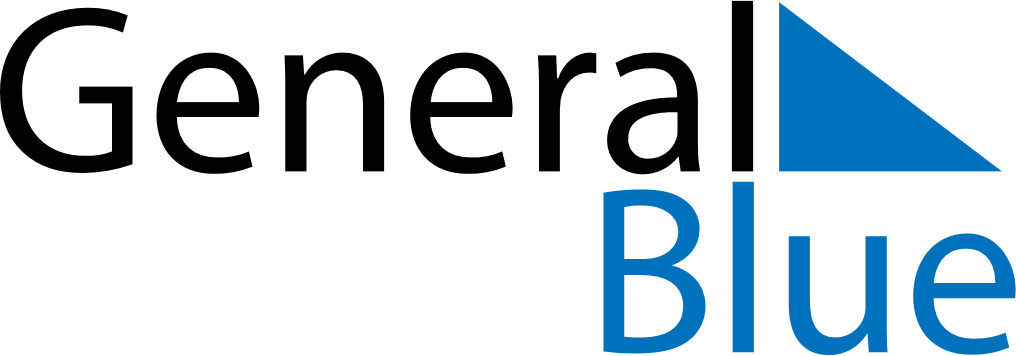 August 2022August 2022August 2022South KoreaSouth KoreaSundayMondayTuesdayWednesdayThursdayFridaySaturday1234567891011121314151617181920Liberation Day2122232425262728293031